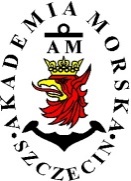 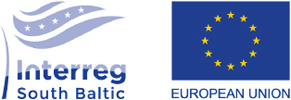 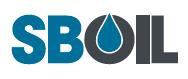 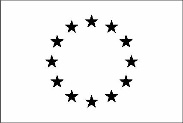 South Baltic Oil Spill Response through clean-up with Biogenic Oil Binders											24.09.2019 r.Akademia Morska w Szczecinie informuje o wyborze najkorzystniejszej oferty na usługę modernizacji kontenera do przechowywania zapory przeciwolejowej w postaci doposażenia kontenera w system wentylacji mechanicznej wraz z systemem odwodnienia w ramach realizacji projektu SBOIL „South Baltic Oil Spill Response through clean-up with Biogenic Oil Binders” współfinansowanego ze środków programu Interreg Południowy Bałtyk 2014-2010. W wyniku przeprowadzonego zapytania ofertowego uzyskano odpowiedź od następujących podmiotów:- Arczi Sp. z o. o. Al. Niepodległości 36 71-40 Szczecin kwota brutto 19 499,19 zł.Zamówienia w trybie art. 4 pkt. 8 ustawy udzielono Arczi Sp. z o. o. Al. Niepodległości 36 71-40 Szczecin ze względu na najniższą cenę.